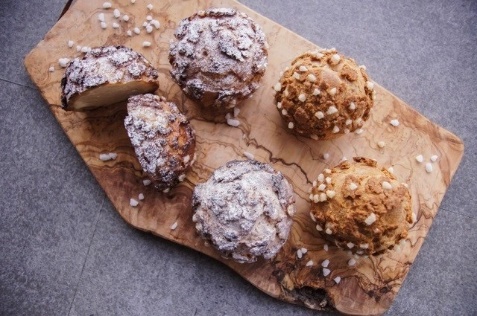 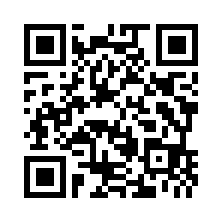 申込先：川崎信用金庫お客さまサポート部【 E-mail 】 k-support@kawashin.co.jp　【 FAX 】０４４－２４４－９８８０参加をご希望の方は、必要事項を記載の上、上記の申込先にＥメールまたはＦＡＸにてお申し込みください。※オンラインへの参加方法をご案内させていただきますので、必ずメールアドレスをご記入してください。・本書面にご記入いただきました内容につきましては、当イベントの開催以外の目的には利用いたしません。・士業、コンサルタントの方の申込はご遠慮ください。・反社会的勢力は申込できません。知的財産マッチングイベント　参加申込書知的財産マッチングイベント　参加申込書知的財産マッチングイベント　参加申込書知的財産マッチングイベント　参加申込書知的財産マッチングイベント　参加申込書貴社名業種ご芳名（　　歳）（　　歳）役職ご芳名（　　歳）（　　歳）役職連絡先ご住所連絡先ＴＥＬＦＡＸ連絡先メールお問い合わせ先川崎信用金庫　お客さまサポート部フリーダイヤル：0120 – 502 - 456 （受付時間：土・日・祝日を除く9時～17時）FAX：044 – 244 - 9880　E-mail ： k-support@kawashin.co.jp